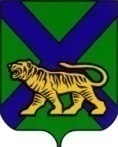 ТЕРРИТОРИАЛЬНАЯ ИЗБИРАТЕЛЬНАЯ КОМИССИЯпартизаНСКОГО РАЙОНАР Е Ш Е Н И Е 22. 11. 2016	             с. Владимиро-Александровское	         	      № 103/29	 В соответствии с п. 3 ст. 74 Федерального закона «Об основных гарантиях избирательных прав и права на участие в референдуме граждан Российской Федерации», частью 2 ст. 7, ст. 23 Федерального закона «О Государственной автоматизированной системе Российской Федерации «Выборы», территориальная избирательная комиссия Партизанского района         РЕШИЛА:          1.Образовать группу контроля за использованием территориального фрагмента Государственной автоматизированной системы Российской Федерации «Выборы» в составе: - Кочергина Наталья Алексеевна, член территориальной  избирательной комиссии Партизанского района с правом  решающего голоса;                              - Соломенная Лариса Максимовна - член территориальной избирательной комиссии Партизанского  района с правом решающего   голоса;                     - Черкасова Галина Сергеевна, член территориальной  избирательной комиссии Партизанского района с правом решающего   голоса.2. Разместить настоящее решение на сайте администрации Партизанского муниципального района в информационно-телекоммуникационной сети Интернет в разделе «Территориальная избирательная комиссия Партизанского района».Председатель комиссии				            Ж.А. ЗапорощенкоСекретарь комиссии 				                      Т.И. МамоноваОб образовании группы контроля за использованиемтерриториального фрагмента ГАС «Выборы» при подготовке и проведении досрочных выборов  главы Екатериновского сельского поселения Партизанского муниципального района,                                           назначенных на 5 февраля 2017 года